ЧЕРКАСЬКА ОБЛАСНА РАДАГОЛОВАР О З П О Р Я Д Ж Е Н Н Я09.06.2022                                                                                      № 102-рПро нагородження Почесноюграмотою Черкаської обласної радиВідповідно до статті 55 Закону України «Про місцеве самоврядування
в Україні», рішення обласної ради від 25.03.2016 № 4-32/VІІ «Про Почесну грамоту Черкаської обласної ради» (зі змінами):1. Нагородити Почесною грамотою Черкаської обласної ради:за багаторічну сумлінну працю у галузі охорони здоров’я, високий професіоналізм в умовах воєнного стану, відданість справі та з нагоди Дня медичного працівника:2. Контроль за виконанням розпорядження покласти на заступника керуючого справами, начальника загального відділу виконавчого апарату ГОРНУ Н.В. та управління юридичного забезпечення та роботи з персоналом виконавчого апарату обласної ради.Голова		А. ПІДГОРНИЙБАЗЕЛЬОВАМиколу Миколайовича–лікаря-ендокринолога комунального некомерційного підприємства «Корсунь-Шевченківська багатопрофільна лікарня» Корсунь-Шевченківської міської ради;БИЛИНУОльгу Миколаївну–лікаря-ендокринолога комунального некомерційного підприємства «Кам’янська багатопрофільна лікарня» Кам’янської міської ради;ГЛУЩЕНКАВіталія Степановича–лікаря-терапевта комунального некомерційного підприємства «Черкаська обласна психіатрична лікарня Черкаської обласної ради»;ГРИБААнатолія Володимировича–завідувача відділення анестезіології та інтенсивної терапії комунального некомерційного підприємства «Городищенське медичне об’єднання» Городищенської міської ради;ГУРЦАКОксану Володимирівну–сестру медичну операційну комунального некомерційного підприємства «Ватутінська міська лікарня Ватутінської міської ради»;ГУРСЬКУВікторію Іванівну–лікаря-невропатолога комунального некомерційного підприємства «Уманська центральна районна лікарня» Паланської сільської ради;ДАНИЛЬЧЕНКОТетяну Олександрівну–заступника медичного директора з оперативної роботи, медицини катастроф та цивільного захисту населення комунального некомерційного підприємства «Обласний центр екстреної медичної допомоги та медицини катастроф Черкаської обласної ради»;КРИЖАНІВСЬКУЛесю Іванівну–медичного директора комунального некомерційного підприємства «Монастирищенська багатопрофільна лікарня» Монастирищенської міської ради;ЛЕСЕЧКОНаталію Іванівну–головну сестру медичну комунального закладу «Черкаський обласний спеціалізований Будинок дитини Черкаської обласної ради»;НЕСТРУГІНУНадію Митрофанівну–лікаря-ендокринолога дитячого комунального некомерційного підприємства «Черкаська обласна дитяча лікарня Черкаської обласної ради»;ПЛАХОТНЬОГОІгоря Володимировича–лікаря-хірурга-онколога обласного центру онкохірургії комунального некомерційного підприємства «Черкаський обласний онкологічний диспансер Черкаської обласної ради»;САВАРІНУНадію Миколаївну–завідувача неврологічного відділення комунального некомерційного підприємства «Звенигородська багатопрофільна лікарня інтенсивного лікування» Звенигородської міської ради Звенигородського району Черкаської області;ЧИСТОПАЛЮКОльгу Іванівну–лікаря загальної практики – сімейного лікаря амбулаторії загальної практики сімейної медицини с. Домантове комунального некомерційного підприємства «Золотоніський міський центр первинної медико-санітарної допомоги (сімейної медицини)»  Золотоніської міської ради; ШВАЙГЕРА Івана Йосиповича–лікаря-хірурга торакального відділення торакальної хірургії комунального некомерційного підприємства «Черкаська обласна лікарня Черкаської обласної ради».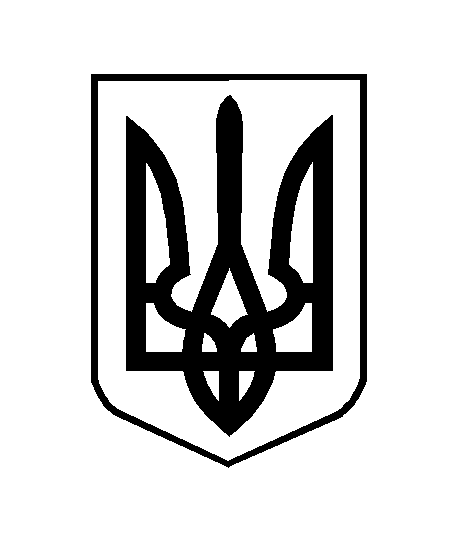 